	П О М Ш У Ö М		Р Е Ш Е Н И Е   	О внесении изменений в решение Совета городского поселения «Печора» от 21 декабря 2018 года № 4-16/75«О бюджете муниципального образования городского поселения «Печора» на 2019 год и плановый период 2020 и 2021 годов»В соответствии с пунктом 2 части 1 статьи 30 Устава муниципального образования городского поселения «Печора» Совет городского поселения «Печора» решил:Внести в решение Совета городского поселения «Печора» от 21 декабря 2018 года № 4-16/75 «О бюджете муниципального образования городского поселения «Печора» на 2019 год и плановый период 2020 и 2021 годов» следующие изменения:пункт 1 изложить в следующей редакции:«1. Утвердить основные характеристики бюджета муниципального образования городского поселения «Печора»» на 2019 год:общий объем доходов в сумме 233 092,3 тыс. рублей; общий объем расходов в сумме 266 643,2 тыс. рублей;      дефицит в сумме 33 550,9 тыс. рублей»;приложение 1 изложить в редакции согласно приложению 1;приложение 3 изложить в редакции согласно приложению 2;приложение 4 изложить в редакции согласно приложению 3;приложение 6 изложить в редакции согласно приложению 4.       	2. Контроль за исполнением настоящего решения возложить на постоянную комиссию Совета городского поселения «Печора» по бюджету, налогам, экономической политике и благоустройству (Олейник В.В.).3. Настоящее решение вступает в силу со дня принятия и подлежит официальному опубликованию.Глава городского поселения «Печора» - председатель Совета поселения                                                             А.И. Шабанов      «ПЕЧОРА» КАР ОВОМÖДЧÖМИНСА СÖВЕТ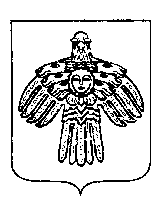 СОВЕТ ГОРОДСКОГО ПОСЕЛЕНИЯ «ПЕЧОРА»  «17» сентября 2019 года  г. Печора Республика Коми                      № 4-21/95